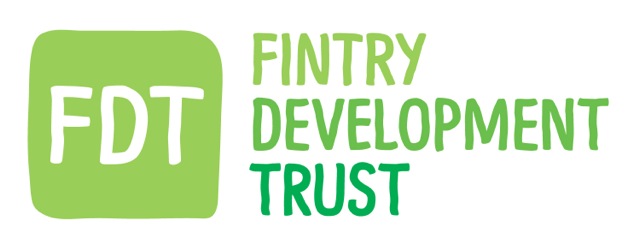 DATE:  29.11.17                        LOCATION:  HQ                       TIME:7.30pmInformation to be minuted:Objections to be recorded:Date of Next Meeting:  06.12.17DIRECTORS & STAFFPresentApologiesDavid Howell (Chair)YGordon Cowtan (Treasurer)YHolly O'DonnellYHugh EdmondsYIain FrazerYStuart HigginsYGordon MurrayYJamie Pearson (FCC Chair)YMatthew Black (Sen. Energy Advisor, Project manager)YKayt Howell (Manager)YGuest.Agenda Item No.Summary DiscussionDecisionAction.1. Financial updateReserved businessGC HOD 2. Risk assessmentHOD unable to attend and presentPostponed until 6/12/173.AOBXmas dinner15th? Contact InnKH